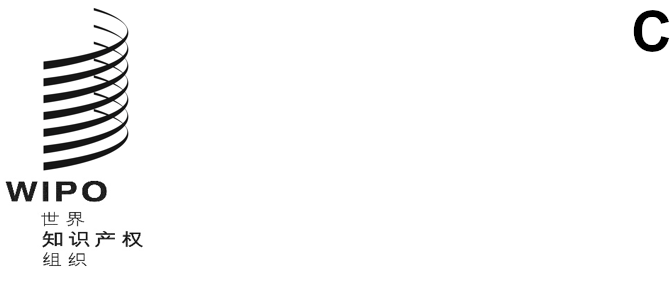 CDIP/30/14原文：英文日期：2023年3月22日发展与知识产权委员会（CDIP）第三十届会议
2023年4月24日至28日，日内瓦关于产权组织对落实可持续发展目标及其相关具体目标所作贡献的报告秘书处编拟本文件是关于世界知识产权组织（产权组织）对落实可持续发展目标及其相关具体目标所作贡献的年度报告。本报告是对发展与知识产权委员会（CDIP）在2016年10月31日至11月4日举行的第十八届会议上做出的决定的回应，该决定要求秘书处在委员会每年第一次会议上提交一份相关年度报告。这是根据该要求提交CDIP的第七份报告。基于上述决定中所载的结构，报告提供了2022年与可持续发展目标有关的最新信息：(a)产权组织独自开展的活动和倡议；(b)产权组织作为联合国系统的一部分开展的活动；以及(c)产权组织应成员国要求向其提供的援助。产权组织作为联合国的一个专门机构，继续在其任务授权范围内全面参与2030年议程的实施，并决心支持实现可持续发展目标，特别是通过促进建立一个兼顾各方利益且有效的知识产权制度，鼓励创新和创造，促进各国国内和国家之间知识和技术专长的流动。本组织的发展议程继续指导其对实现可持续发展目标作出贡献。创新——因此可持续发展目标9——是产权组织使命和愿景的核心。然而，创新和创造是实现许多其他可持续发展目标及其相关具体目标的关键。因此，产权组织的服务、计划和援助在多个层面上与2030年议程相关，详见下文。一、产权组织独自开展的活动和倡议本报告的该部分结构如下：对于每一项可持续发展目标，报告都强调了产权组织在2022年开展的主要活动和倡议，及其如何帮助实现相关具体目标。产权组织的工作往往有助于实现多项可持续发展目标。在这些情况下，在联系最紧密的那一项可持续发展目标下报告活动，并提及其他相关的可持续发展目标。可持续发展目标2：消除饥饿，实现粮食安全，改善营养状况和促进可持续农业在品牌和外观设计领域，产权组织开展了技术援助和能力建设活动，促进实现具体目标2.4和2.5。这些活动旨在帮助主管当局和感兴趣的利益攸关方（当地社区和生产者）确定、发展和保护原产地名称和地理标志，以及加强整体品牌推广和商业化战略，以支持当地社区和生产者融入全球经济。这些活动特别包括：组织或参加国家或地区活动和培训，阐释原产地名称和地理标志在促进当地和可持续发展中的战略使用和里斯本体系确保国际保护的益处，并且鼓励当地社区和生产者使用里斯本体‍系。向里斯本体系潜在成员和现有成员提供立法和政策咨询，阐释里斯本体系的法律框架，评估国内立法与《里斯本协定》（1967年文本）和/或《日内瓦文本》（2015年文本）的相容性，制定实施监管条款和/或进一步制定其立法和体制框架。为有关当局和感兴趣的利益攸关方组织技术援助和能力建设活动。技术援助包括组织和运营能力计划和需求评估活动；能力建设活动包括协助发展和实施可持续的原产地名称和地理标志方面的援助（例如，墨西哥的“卡霍诺斯丝绸”、柬埔寨的“贡布-白马（海）盐”、塞内加尔的“卡萨芒斯玛德果”、多哥的“科维埃大米”地理标志和品牌推广项目）。更具体地说，可以报告以下成果：作为产权组织2019冠状病毒病一揽子恢复方案的一部分，墨西哥瓦哈卡地区的“卡霍诺斯丝绸”织工——受到冠状病毒病和该地区游客缺失的影响——正在接受援助，以加强对其地理标志的集体管理，从而确保其产品在市场上有更好的定位并实现产品多样化。应其他国家（如孟加拉国、柬埔寨、智利、斯里兰卡、蒙古、汤加、乌干达）的要求，还在产权组织2019冠状病毒病一揽子恢复方案下在地理标志领域启动了其他项目；在卡萨芒斯玛德果（一种野生水果，也是社区的宝贵营养来源）的案例中，还值得指出的是，正在进行的获得地理标志地位的进程不仅支持社区的环保目标（可持续发展目标15），还促进增强年轻人和妇女的权能（可持续发展目标5）。例如，年轻人一般负责收割水果。他们用收入补贴学费。而女性则在加工和销售源自水果的果汁、糖浆和果酱，以及树立产品声誉、建设价值链方面发挥重要作用。事实上，正是女性迈出了为卡萨芒斯玛德果寻求地理标志地位的第一步。2022年11月，向塞内加尔当局提交了注册该地理标志的申请（该项目由中国信托基金（FIT）提供财政支持，并与联合国粮食及农业组织和法国开发署合作实施）。其他项目也在中国信托基金的支持下实施（例如柬埔寨、科特迪瓦和多哥的项目）。上述活动也促进以下可持续发展目标和具体目标的实现：4.4、5.5、8.2、8.3、11.4、15.6、15.b、17.16和17.17。在全球挑战和伙伴关系领域，本组织通过产权组织知识产权与遗传资源、传统知识和民间文学艺术政府间委员会（IGC）的会议，促进实现具体目标2.5，该委员会在2022年根据其任务授权和2022-2023年工作计划举行了四次会议。2022年7月，产权组织大会决定最迟在2024年召开一次外交会议，以缔结一项关于知识产权、遗传资源和遗传资源相关传统知识的国际法律文书。本组织继续为这一进程提供便利。这也促进实现以下可持续发展目标和具体目标：3.b、8.2、8.3、14.7和15.6。产权组织还继续通过一系列WIPO GREEN计划促进实现具体目标2.4和2.a。2022年推出了一份新的旗舰出版物（在联合国气候变化框架公约缔约方会议第二十七届会议上推出了《绿色技术手册》），审查了创新和技术在提供适应气候变化的解决方案方面所发挥作用的情况。该手册重点关注气候变化对农业和林业、水域和沿海地区以及城市的影响，特别是在发展中国家，因为这些国家受到的影响最为严重。该出版物是一本实用指南，展示了目前可用的以及即将推出的200项前沿技术。《绿色技术手册》是与合作伙伴——气候技术中心和网络（CTCN）、埃及科学研究与技术学院（ASTR）——联手编制的。“农业和林业”这一章提出了应对气候变化对粮食安全影响的解决方案。该章探讨了经过验证的、前沿的和前景广阔的技术，包括当地和本土技术、城市耕作、水培和高科技数字解决方案。这些章节探讨了适应气候的植物、健康土壤、灌溉、牲畜和森林保护方面的技术。由于获取适时的正确信息至关重要，该章还探讨了监测和预测气候变化影响的早期预警系统和解决方案。此外，WIPO GREEN创新技术和需求数据库继续提供免费的、解决方案导向的全球创新目录，将可持续解决方案与环境或气候变化问题相关需求联系起来。2022年，数据库的注册用户数量增至2,000多。该平台自2013年推出以来，已为网络成员之间的1,000多次联系提供了便利。该数据库有一个关于农业和林业的部分，有12,851个条目。最后，基于巴西国家工业产权局2019年的请求，WIPO GREEN在拉丁美洲发起了一个加速项目，重点关注气候智能型农业。合作伙伴还包括智利国家工业产权局、阿根廷国家工业产权局以及阿根廷外交、国际贸易和文化事务部。该项目最初作为一项短期活动实施，在2021-22年继续进行第二阶段，并将在2023年继续进行第三阶段。第二阶段的新活动包括开展寻找特定领域主要创新者、技术和需求的行业研究，以及针对绿色技术企业的牵线搭桥活动。目前（累计）已有115项技术解决方案和70项需求上传到了WIPO GREEN数据库的拉丁美洲和加勒比海地区气候智能型农业数据集。此外，所有三个国家都在2022年制定了需求和技术目录。该项目的第二阶段于2022年结束，随后启动了第三阶段，更加注重牵线搭桥。WIPO Green倡议也促进实现可持续发展目标13，特别是具体目标13.1和13.3。此外，本组织在2022年期间关于合作促进发展的工作也促进实现具体目标2.a和2.b。亚洲及太平洋司在企业家在线网络（EON）倡议的背景下，发起了一系列关于修复农业食品系统、应对气候影响和可持续性的对话。此外，还为选定的阿拉伯国家实施了地理标志培训项目。该项目的目标是帮助代表参与国各利益攸关方的相关受益人了解如何保护和使用地理标志，以便在国家、区域和国际市场推广与原产地相关的国家优质产品。可持续发展目标3：确保健康的生活方式，促进各年龄段人群的福祉在品牌和外观设计领域，产权组织通过不同的方式助力实现具体目标3.3，例如本组织与世界卫生组织（世卫组织）就国际药用物质非专利名称（INN）开展合作。继2018年达成交换世卫组织INN全球数据中心和产权组织全球品牌数据库（GBD）中所载信息的谅解备忘录后，两个组织继续联系，向成员国提供关于新拟议和推荐的国际非专利名称的最新信息，从而促进实现可持续发展目标3。以电子通信取代之前的纸质通函和硬质载体（光盘）进一步促进实现可持续发展目标13。产权组织成员国的商标审查员现在可以以无障碍格式在全球品牌数据库中检索INN名称，并能使用不同的筛选条件，以便在INN和言语商标之间进行文本比较。借助这项新工具，审查员将能够免费预留这些名称，供全世界药剂师和医疗从业者使用，从而防止错误用药，实现公共利益。另一方面，已正确授予的现有药物产品商标方面的信息是避免这一事关全球健康福祉的重要领域出现假冒的关键。各国药典委员会和药物命名专家也可以使用全球品牌数据库中的商标数据，以避免提出或建议可能导致与现有商标混淆的新INN名称，从而有助于提高药物警戒性和药物的可靠性。为应对COVID-19病毒传播造成的卫生紧急情况，产权组织全球品牌数据库于2022年1月、5月和9月公布了三份特别版和增编，其中载有30个拟用作预防SARS-CoV-2严重急性呼吸系统综合症变体的疫苗活性成分的INN名称，作为第126至128号清单。在全球挑战和伙伴关系领域，本组织的活动继续促进实现具体目标3.3和3.b。自2011年以来，WIPO Re:Search——由产权组织和BIO全球卫生事业机构（BVGH）成立的公私联合体——通过共享知识产权资产，包括化合物、技术、实验室能力和专门知识，促进针对被忽视的热带病、结核病和疟疾的研发。WIPO Re:Search为185项研究合作提供了便利，并设立了由澳大利亚政府资助的研发奖学金，为来自中低收入国家的近30名科学家提供支持。在过去十年中，针对被忽视的热带病的研发已明显增加。尽管WIPO Re:Search已于2022年12月31日终止，但产权组织将继续在全球卫生领域开展工作，继续将被忽视的热带病作为优先领域。COVID-19大流行引发了关于知识产权与全球卫生之间的相互联系以及创新在卫生部门的作用的激烈辩论。为此，产权组织推出了“使命想象”系列访谈：与致力于改善公共卫生和创新体系的全球领先卫生专家进行的一系列对话。第一集采访了彼得·霍特兹博士，他领导开发了Corbevax——一种负担得起的、易于获取的COVID-19疫苗。第二集采访了流行病防范创新联盟（CEPI）的首席执行官理查德·哈切特博士，他就应对新出现的传染病以及未来流行病和大流行病威胁的准备工作所依据的科学提出了见解。产权组织还继续根据需要为世贸组织TRIPS理事会的讨论以及世卫组织政府间谈判机构的审议提供意见，以起草和谈判一项关于大流行病防范和应对的世卫组织公约、协定或其他文书，说明知识产权在支持获取药品方面的作用（促进实现具体目标3.b）。2022年期间，PAT-INFORMED平台还继续促进实现具体目标3.8。它提供了一个搜索引擎和开放存取数据库，为采购机构访问数据库和公众了解药品的专利状况提供了便利。2022年，产权组织的基础设施和平台部门对Pat-INFORMED数据库背后的代码进行了重写，以解决技术问题，使其更加方便用户使用。新的技术平台已于2022年7月推出。此外，产权组织仲裁与调解中心继续提供争议解决建议和案件管理服务，为当事人之间的合同谈判提供便利，或帮助他们解决生命科学领域的争议，从而促进实现具体目标3.3。作为产权组织COVID-19相关服务和支持的组成部分，该中心于2022年出版了《产权组织生命科学争议管理和解决的替代性争议解决选项》。此外，作为本组织合作促进发展工作的组成部分，一系列的会议和活动促进实现具体目标3.3和3.8：2022年6月28日至29日，为选定的阿拉伯国家举行了关于知识产权、公共卫生和COVID-19的次区域会议。会议目标是：提高对全球卫生和知识产权之间联系的认识和增进了解；帮助创新和知识产权工具在开发COVID-19相关疫苗和治疗方法方面的能力建设；使与会者更好地了解知识产权、贸易和卫生政策在创新和获得医疗技术方面的交集；提高他们搜索专利数据库和在医疗技术领域使用检索的专利信息的能力；以及解决国际条约在知识产权和公共卫生方面的灵活性问题。2022年12月5日至6日，为海合会国家举办了关于“全球大流行期间知识产权在疫苗、治疗和诊断中的作用”的次区域网络研讨会。该网络研讨会旨在让人们更好地了解全球卫生与知识产权之间的复杂联系，并帮助就创新和知识产权工具在开发COVID-19相关疫苗和治疗方法方面的作用进行能力建设。2022年4月27日至28日，为阿尔及利亚和突尼斯举办了“知识产权与公共卫生”COVID-19网络研讨会。该网络研讨会旨在让人们更好地了解知识产权、贸易和公共卫生政策在创新和获取医疗技术方面的交集，并提高搜索专利数据库和使用医疗技术领域检索的专利信息的能力。这项活动的重点是产权组织加强与世卫组织和世贸组织的合作，以及解决国际条约在知识产权和公共卫生方面的灵活性问题。与拉脱维亚专利局合作举办的“公共卫生与知识产权——当前问题、需求和解决方案”混合研讨会旨在解决当前知识产权与卫生部门之间的主要问题和挑战，特别是如何利用知识产权这一工具来帮助解决这些问题。该活动还为来自医疗领域的创新初创企业提供了机会，分享他们在其发明和整体业务中利用知识产权的独特经验，因此也促进实现可持续发展目标8和9。可持续发展目标4：确保包容和公平的优质教育，让全民终身享有学习机会本组织促进实现可持续发展目标4的工作继续由WIPO学院牵头。本学院在2022年的活动为实现这一目标中的不同具体目标提供了支持。首先，专业发展高级课程旨在提高发展中国家、转型国家和最不发达国家的政府官员在相关知识产权领域的实际技能和知识，从而促进实现具体目标4.7。2022年，共有271名来自相关部委和机构的政府官员受益于与16个伙伴机构联合提供的16个专业发展高级课程。在总共271名参与者中，有232人完成了课程所有阶段的内容。在2022年，有184个正在实施的项目由参与者制定。此外，56%的参与者是女性，52%的参与者年龄在35至45岁之间，从而促进实现可持续发展目标5及具体目标4.4和4.5。本学院的八个联合硕士学位项目也促进实现具体目标4.3、4.4、4.5和4.7。2022年有251名毕业生，其中55%是女性。促进实现这些具体目标的其他研讨会和大学伙伴关系包括产权组织-世贸组织知识产权教师座谈会，有29名参与者和16名观察员；50场拉丁美洲知识产权与创新会议（IPILA）；170场亚洲知识产权与创新研究人员会议（IPIRA）；在印度尼西亚大学和巴查查兰大学大学举办的产权组织研讨会，有1,960名学生参加；2022年在哈马德·本·哈利法大学（卡塔尔）为36名学生举办WIPO学院知识产权研讨会；阿利坎特大学知识产权法律硕士项目；以及西印度群岛大学法律硕士项‍目。2022年，本学院继续以所有联合国语文和葡萄牙文提供无障碍版本的知识产权普通课程（DL-101），促进实现具体目标4.4和4.5。共有864名视力障碍者或其他印刷品阅读障碍者参加了该课程。该课程旨在为残障人士带来更多的知识产权培训和教育机会，是对《马拉喀什条约》的回应，该条约使为盲人或视力障碍者专门改编的图书的生产和国际转让变得更加容易。除了版权灵活性这一主题事项外，知识产权知识旨在使视力障碍者或其他印刷品阅读障碍者能够在专业上得到发展，这也有助于实现可持续发展目标10。为了以与其他电子学习者相同的方式向视力障碍者或其他印刷品阅读障碍者提供无限的服务，WIPO学院还完成了无障碍培训门户（ATP）的定制工作，该门户具有学习和教学功能，以适应残障人士的需要，并允许他们在线学习和教学。无障碍培训门户将以4种语文（英文、法文、西班牙文和阿拉伯文）提供3门ABC课程，以7种语文（英文、法文、西班牙文、阿拉伯文、中文、俄文和葡萄牙文）提供DL101课程。与版权部门合作，通过邀请提供的另外三门ABC课程包括非政府组织无障碍图书制作课程、STEM无障碍图书制作课程和出版概念课程。计划于2023年4月开始出版四种语文（英文、法文、西班牙文和阿拉伯文）版本。在过去的两年里，学院具有无障碍培训门户的电子学习平台的技术提升工作一直在进行中，是确保视力障者平等接受各级教育的一个里程碑。无障碍培训门户的推出还将使人们能够以所有联合国语文和葡萄牙文学习最受欢迎的WIPO学院知识产权课程：DL-001 - 知识产权入门课程。此外，为助力实现具体目标4.c，WIPO学院继续支持发展中国家和最不发达国家创建自己的、可自我维持的国家和地区知识产权培训机构，以满足符合国家发展目标的当地培训需求。2022年，在沙特阿拉伯和多米尼加共和国建立了两个新的知识产权培训机构，来自20个国家的380多名知识产权专家接受了教学和实质性技术技能培训，以担任这些知识产权培训机构的导师。此外，在2022年，WIPO学院还支持知识产权培训机构（IPTI）设计和实施了30多项知识产权能力建设计划，使希望了解其知识产权价值以利于企业发展的企业家和创作者受益，从而使他们有能力将自己的才能和想法转化为创新和创意产品和服务，创造就业机会，刺激增长，提升人民和社区的生活。这可以促进实现具体目标4.4。在品牌和外观设计领域，产权组织促进实现具体目标4.4和4.7，方法是组织和参与面向商标、工业品外观设计和地理标志领域相关当局和利益攸关方的技术援助和能力建设活动，尤其是在发展中国家、最不发达国家和经济转型国家，以此增强人力资源能力，能够应对有效利用知识产权的广泛要求。这也促进实现以下可持续发展目标和具体目标：5.5、9.4、9.a和10.a。特别是，本组织通过实施发展议程项目“秘鲁及其他发展中国家的知识产权与美食旅游业：通过知识产权促进美食旅游业发展项目”促进实现具体目标4.4和4.7，该项目继续在喀麦隆、马来西亚、摩洛哥和秘鲁取得进展。该项目旨在促进与烹饪传统（食品和饮料）相关的知识产权知识并用于旅游部门。其他有关的可持续发展目标和具体目标有：8.9、9.4、9.a、10.a、16.3和16.6。实施产权组织-西非经共体外观设计试点项目，旨在加强公众的外观设计知识，特别是通过与加纳和科特迪瓦合作开发移动设计应用程序，也促进实现可持续发展目标4、8和9。此外，根据补充《新加坡条约》的决议，产权组织在多边基础上分享有关条约实施的法律、技术和制度方面的信息和经验，以及如何充分利用由此产生的机会和益处。2022年期间，产权组织向巴西、埃塞俄比亚、摩洛哥、突尼斯和土库曼斯坦提供了此类援助。这些活动为可持续发展目标4和16提供支持。在传统知识领域，产权组织通过产权组织的“土著人民和当地社区青年摄影奖”的工作促进实现具体目标4.4、4.5和4.7，该奖项于2021年8月启动，2022年4月颁奖。该奖项旨在表彰土著人民和当地社区青年的创造力，提高他们对如何利用版权保护其在照片中表达的创造力的认识，并鼓励他们在气候变化问题上表达自己。除了向摄影奖的三名获奖者颁奖，以及6月在产权组织总部和7、8月在日内瓦人种学博物馆举办包括30幅入围作品的展览外，还于2022年6月22日为年轻摄影师提供了一次关于摄影和版权的虚拟培训。这也促进实现以下可持续发展目标和具体目标：8.6、11.4和13.3。此外，受产权组织传统知识司出版物《保护并弘扬您的文化》的启发，产权组织于2021年推出了一系列关于保护和弘扬文化的网络研讨会，主要针对土著人民和当地社区。就专利、地理标志、集体商标和证明商标以及版权的使用，组织了八次英语和西班牙语的网络研讨会。这也促进实现以下可持续发展目标和具体目标：1.4和11.4。产权组织还通过其在树立尊重知识产权的风尚领域的活动，继续促进实现具体目标4.4和4.7。特别强调提高对知识产权的认识，尤其是提高青年的认识。例如，塞内加尔的公民新闻项目向中学生介绍了知识产权的原则和尊重知识产权的重要性。学生们随后成为知识产权大使，在其他学生和他们的家庭中传播这一信息。此外，与非洲地区知识产权组织（ARIPO）合作，在博茨瓦纳、马拉维和津巴布韦的学校开展了知识产权俱乐部项目。该项目旨在对教师进行知识产权方面的培训，使他们能够与学生一起开展以尊重知识产权为重点的学习活动和创造性项目，从而确立了确保在该地区对青年进行知识产权及其社会价值教育的长期、可持续的长久方法。这一领域中促进实现可持续发展目标4的其他活动包括：用泰语为关于工业产权的“小企鹅波鲁鲁”动画配音。该系列动画现在有八种语文版本，可在产权组织的YouTube频道上观看。与产权组织巴西办事处合作，以葡萄牙文推出了针对儿童的版权和商标认识提高网站，可查阅www.respeitoaPI.org。在六个东盟国家（印度尼西亚、马来西亚、泰国、越南、菲律宾和新加坡）的消费者中开展了一个项目，即对消费者在假冒商品方面的态度和行为进行在线调查。产权组织仲裁与调解中心的活动也促进实现具体目标4.4和4.5。产权组织的“替代性争议解决（ADR）青年小组”为知识产权和争议解决领域的青年专业人员提供了一个交流和培训的论坛。成员资格免费向世界上任何地方的40岁以下、具有知识产权和ADR背景的专业人员开放。通过WIPO学院，产权组织中心提供关于产权组织仲裁和调解的在线课程。产权组织中心为妇女提供了知识产权和技术方面的ADR培训，还为仲裁中的平等代表权承诺提供了支持。本组织继续通过其在版权和创意产业领域的工作支持具体目标4.1和4.4。根据产权组织COVID-19一揽子应对措施，设计了一个试点项目，以改善教育材料的获取，尤其针对中小学生。该项目旨在应对学校和学生在大流行期间面临的挑战，并为发展中国家和最不发达国家实现优质中小学教育做出贡献。此外，2022年4月25日至29日，与秘鲁国家保护竞争与知识产权局联合开展了以“秘鲁的漫画、创作、设计和版权保护”为主题的青年指导计划。为期一周的指导课程是为新兴的漫画开发者举办的，旨在为他们提供关于利用现有版权工具和市场机会从事漫画事业的见解。邀请的对象是年龄在17至23岁之间接受高等教育（技术教育和/或大学教育）的年轻学生。该项目旨在将青年对漫画的热情转化为能够获得就业和报酬的相关技能和机会，即支持青年作为漫画作家/艺术家的职业方向。还为其他发展中国家和最不发达国家的音乐、视觉艺术和出版业的青年和年轻专业人员开展了指导计划，以提高他们的知识、技能和创业精神。在企业知识产权领域，产权组织的工作继续支持可持续发展目标4。特别是，产权组织组织了一系列关于中小企业知识产权和中小企业支持机构的地区和国家会议，或为这些会议做出了贡献，提高了人们对企业使用知识产权重要性的认识。举办了40多场促进使用知识产权诊断工具的活动，参加者超过1,500人。有8,000多名用户访问了产权组织知识产权诊断网页，该工具产生了2,000多份报告。有13个国家每年访问超过100次。产权组织在合作促进发展方面的工作也继续促进实现可持续发展目标4。支持青年设计师利用知识产权的试点项目的启动特别有助于实现具体目标4.4以及9.b和17.9。该项目旨在与青年设计师小组合作，提高他们在保护和管理知识产权方面的技能和知识。产权组织正在与巴西和智利的高等教育设计学院合作，以确定一批学生（“试点小组”），他们将从事“包装外观设计”工作，以应对国家地理标志和集体商标的功能挑战和/或美学和形象问题。2022年，已经完成了以下里程碑式的工作：i)确定国家利益攸关方和知名的合作学术机构，ii)为青年设计师制定学术计划，制定包装解决方案（在巴西完成，在智利进行），iii)选择包装产品（在智利完成，在巴西进行）。此外，本组织还与亚洲及太平洋地区的20个企业支助组织建立了伙伴关系，以帮助包括初创企业在内的青年行业，从而促进实现具体目标4.4。因此，产权组织与来自16个国家/地区的200名青年受益者合作，其中60%是女性，这些国家/地区包括：阿富汗、文莱达鲁萨兰国、香港特别行政区、印度、印度尼西亚、大韩民国、老挝人民民主共和国、马来西亚、缅甸、荷兰、巴布亚新几内亚、菲律宾、新加坡、斯里兰卡、瑞士、泰国、东帝汶和越南。关于发达国家和转型国家，产权组织的援助重点是，通过为波兰和土耳其的联合硕士课程提供支助，支持和协调知识产权教学项目和活动。此外，产权组织的一系列远程学习课程（DL.101）被翻译成阿尔巴尼亚（DL.101和DL.302）、拉脱维亚、立陶宛、罗马尼亚和斯洛伐克的国家语言，确保了知识产权领域的公平学习机会。这能够促进实现具体目标4.3和4.4。此外，在发达国家地区启动了“弥合知识产权生态系统中的差距”的总体项目。2022年启动了两个专题领域，第一是知识产权与青年，第二是知识产权与性别。该项目每个专题领域都有两次网络研讨会，即2022年6月28日的青年专题和2022年12月8日的性别专题。后续活动包括对申请行为的研究、个性化的支持互动、专门的知识产权诊所，以及可能举行的涵盖次主题问题的网络研讨会。未来的专题报道将着眼于残障人士、移民和传统生产者。这些活动旨在确保知识产权生态系统中代表性不足的群体能够平等地获得知识产权领域的教育、知识共享、技术和技能。该总体项目主要促进实现具体目标4.4和4.7，但也能够促进实现具体目标5.b、8.3和10.2。可持续发展目标5：实现性别平等，增强所有妇女和女童的权能本组织在知识产权和性别方面的工作继续主要促进实现具体目标5.5、5.a、5.b和5.c。
首先，产权组织制定了其知识产权与性别行动计划（IPGAP）。IPGAP是产权组织的第一个战略行动计划，旨在指导本组织的工作，引领知识产权生态系统的发展，促进和鼓励妇女参与知识产权和创新，从而促进实现可持续发展目标5。IPGAP由三大支柱组成，包括政府支持将性别观点纳入知识产权立法、政策、计划和项目；研究确定知识产权性别差距的范围和性质以及缩小差距的方法；在知识产权环境中开展以性别为导向的试点项目，有效训练和提高妇女和支持妇女的机构的知识产权技能。实施IPGAP包括加强和发展产权组织的内部和外部合作，包括通过新的伙伴关系和通过面向客户的外部交流战略，有效宣传产权组织在知识产权与性别方面的全部工作。2022年，本组织成立了一个团队，成员包括一名知识产权与性别问题高级顾问和一名知识产权与性别问题研究员，以执行产权组织的战略计划，促进和提高女性发明者、创新者、创造者和企业家对知识产权制度的参与，促进实现可持续发展目标5。此外，副总干事莉萨·乔根森作为产权组织首位知识产权与性别问题倡导者，参加了许多以知识产权和性别问题为重点的访谈，主持了小组讨论，并与利益攸关方接触，提高了全球意识，分享了产权组织支持妇女更多地参与创新和知识产权工作的信息。各部门和各职能领域的性别平等主流化工作继续得到加强，反映了成员国关注性别平等和在知识产权制度中促进妇女发展。作为本组织在内部实现可持续发展目标5的组成部分，产权组织通过各种外联举措，特别是在高级层面，努力实现其性别平等目标。例如，产权组织参加了专门针对高级女性专业人员的招聘会。产权组织请猎头公司提供服务，以确保有一个坚实的合格女性候选人库。产权组织继续通过领英识别并单独联系女性专业人员。过去五年来，产权组织一直在收集产权组织理事机构大会内部的性别平衡和领导层数据，并将开始收集产权组织委员会一级领导层的性别平衡数据，并与成员国分享。产权组织还参与了一系列旨在鼓励妇女参与国际知识产权制度的倡议，包括为女性企业家创建新的试点项目，领导关于妇女参与创新生态系统的新方法和研究的讨论，以及为女性企业家的业务和商业化技能建设能力和知识产权。为落实可持续发展目标5，采取了若干举措。在产权组织所有部门开展的众多活动中，举例来说：产权组织与非政府组织“共同发明”（Invent Together）合作，就世界各地不同地区的知识产权性别差距问题，与知识产权局和创新利益攸关方举办了一系列在线研讨会。这些研讨会将各地区的政策制定者、研究人员、经济学家和其他利益攸关方聚集在一起，讨论制定政策以解决知识产权性别和多样性差距的重要性。产权组织已开始与各国知识产权局合作，增进对性别因素的了解，并将其纳入日常办公业务，促进交流良好做法。例如，2022年10月24日至26日，举办了关于“在拉丁美洲工业产权局的职能中引入性别观点”的第二期课程，有来自15个知识产权局的40名官员参加。此外，2022年又有六个局加入了2021年在产权组织支持下创建的“拉丁美洲知识产权与性别网络”。经济学和数据分析部继续生成关于妇女参与专利的统计数据和研究，强调各国和不同技术领域的发明活动中的性别差距。这项工作有助于通过提高认识实现具体目标5.5。第二期土著人民和当地社区女性企业家知识产权培训、指导和牵线搭桥计划（WEP）于2021年10月启动，举办了为期两周的虚拟实践研讨会，随后在2022年开展了指导和牵线搭桥阶段的工作。迄今为止，2019-2020年和2021-2022年的两期WEP已经使47名参与者及其社区受益（仅第二期就有23名参与者）。妇女环境方案旨在帮助土著人民以及当地社区的女性企业家在其业务中战略性地有效利用知识产权工具。2022-2023年针对玻利维亚、哥伦比亚、厄瓜多尔和秘鲁的土著人民和当地社区的女性企业家的WEP于2022年11月在厄瓜多尔基多启动，举办了为期四天的现场实践研讨会，有20名女性企业家及其社区受益。实践研讨会将在2023年由指导和牵线搭桥阶段加以补充。这也促进实现以下可持续发展目标和具体目标：1.4、2.3、4.3、4.4、4.5、4.7和8.3。继2021年举办的产权组织土著独创性和创造性短篇小说竞赛之后，两名获奖的土著妇女于2022年开始接受支助，以实施其知识产权相关项目，重点是如何更好地保护和推广其传统知识和传统文化教育以及相关产品和服务。这也促进实现以下可持续发展目标和具体目标：1.4、2.3、4.3、4.3、4.4、4.5、4.7和8.3。发展议程项目“加大女性在创新创业方面的作用、鼓励发展中国家女性运用知识产权制度”的实施工作已经完成。WIPO学院的各项计划通过确保男女学员人数持平，为落实具体目标5.5做出了进一步贡献。自2018年以来，与男性相比，女性参与的比例总体为52%。这些课程以七种语文（阿拉伯语、中文、英语、法语、葡萄牙语、俄语和西班牙语）以及克罗地亚语、德语、格鲁吉亚语、日语、韩语、越南语和泰语为301201名妇女提供了高价值。与教科文组织-欧莱雅基金会“女性参与科学”项目长期合作的关于知识产权在基础和应用科学研究中的相关性的女性专门课程于2018年推出，在2022年继续进行。在韩国信托基金的支持下，计划在2023年为高级女性科学家举办知识产权管理工具包和讲习班，并举办知识产权、科学和创新方面的领导能力培训。在产权组织联合硕士项目的奖学金选拔中的平等和毕业生的性别平等（2022年的毕业生中有55%是女性）也应加以强调，因为可以促进实现具体目标5.1。根据CDIP做出的一项决定，通过一系列关于“缩小知识产权性别差距”的分享会，产权组织设立了一个论坛，以提高对妇女赋能的重要性和增加妇女在知识产权生态系统中的参与问题的认识。这些会议促进实现具体目标5.5。关于妇女、知识产权和旅游业的交流会于2022年11月15日举行。不同地区的妇女专家和企业家强调了如何利用知识产权来支持旅游相关企业的发展，同时鼓励妇女参与该领域并为之作出贡献。活动结束时，联合国世界旅游组织致闭幕词。这一系列的交流会将继续举办，以讨论可能有助于缩小知识产权性别差距的其他议题。为支持具体目标5.1、5.5、5.7和5.b.，在2022年启动或继续实施了一系列关于知识产权和妇女创业的项目，专门针对来自当地社区的特定女性企业家群体。这些项目旨在通过利用知识产权促进发展，并在女性领导的企业和知识产权之间建立可持续联系，促进女性企业家社区的经济赋权和地方经济增长，从而有助于增加她们的收入和促进其产品销售。已在以下国家实施了适合其国情的项目：约旦、埃及、纳米比亚、拉丁美洲国家集团（阿根廷、萨尔瓦多、巴拿马和巴拉圭）、乌干达和亚太国家集团（斯里兰卡、尼泊尔、越南、印度和中国）。此外，在智利、哥伦比亚、多米尼加共和国、墨西哥和秘鲁，继续实施了一个针对从事STEM（科学、技术、工程和数学）职业的妇女的项目。出版了30多个激励其他妇女的妇女故事，其中包括亚洲及太平洋地区的成功女性企业家、创新者和妇女支助团体的创始人。这些故事发布在产权组织的网站上，并通过社会媒体渠道进行宣传。此外，还出版了一份针对知识产权领域妇女的地区通讯特刊，可查阅：https://mailchi.mp/wipo.int/special-edition-on-women-in-asia-pacific。可持续发展目标6：为所有人提供水和环境卫生并对其进行可持续管理在全球挑战和伙伴关系领域，产权组织继续促进实现具体目标6.a，主要是通过上述《绿色技术手册》，特别是其关于水域和沿海地区的章节，该章介绍水处理方面的气候变化适应技术。在过去100年里，全球淡水的使用量增加了六倍。到2030年，世界可能会面临全球缺水达40%的问题。今天，超过20亿人生活在水资源紧张的地区。水处理方面的技术创新对有效利用地球上的水资源具有关键作用。上面提到的WIPO Green数据库也有一个关于水的部分，有3247个条目。可持续发展目标7：确保人人获得负担得起的、可靠和可持续的现代能源在全球挑战和伙伴关系领域，WIPO Green加速项目继续促进实现具体目标7.a和7.b。首先是“印度尼西亚棕榈油加工厂废水处理及价值化的解决方案”项目：印度尼西亚拥有600多家棕榈油加工厂，是世界上最大的棕榈油生产国。棕榈油生产的副产品之一是棕榈油加工厂废水，这种废水排放出大量的高效力温室气体甲烷。然而，甲烷含量在沼气生产和其他环境友好型用途方面有很大潜力。该项目于2021年开始，2022年继续进行。第二，作为WIPO Green气候智能型农业加速项目的组成部分，该目录包含了在农业中应用免耕和可再生能源方面确定的一些需求和技术。第三，作为阿根廷气候智能型农业加速项目组成部分，WIPO Green数据库https://wipogreen.wipo.int/wipogreen-database/category/8包含了与阿根廷可持续耕作方式有关的部分需求和技术。该数据库载有关于各种创新绿色技术的详细信息，这些技术可以帮助应对环境挑战，技术包括先进的作物监测、综合虫害管理和作物轮作管理等。此外，WIPO Green数据库还有一个专门针对能源的类别，有56,511个条目。产权组织管理其房舍基础设施的工作继续促进实现具体目标7.a的实现，因为它减少了建筑物的能源消耗，减少了差旅，同时在总部和世界各地举行虚拟或混合会议（产权组织房舍和差旅造成的温室气体排放仍低于2019年，该年度是冠状病毒病前的最后一个完整参考年）。2022年，产权组织继续(i)利用日内瓦湖水可再生冷却系统对其建筑进行冷却，(ii)在大多数会议室和会议厅利用自然日光，(iii)在大量办公室和公共区域以及在夜间和非工作日利用低热量（LED）灯具和由存在或运动检测系统激活的照明，(iv)由于两座建筑采用绿色屋顶，排水和冷却效果更佳。此外，产权组织继续高度重视生物多样性保护，通过其年度计划，对产权组织公园（对公众开放）、内部花园和屋顶绿化中的百年老树和新近种植的树木进行保护和适当的园艺，从而为保护生物多样性、造福所有人做出贡献。此外，由于产权组织通过《联合国气候变化框架公约》机制，将其不可避免的碳排放转化为购买核证减排量信用额，从而为资助特别容易受到气候变化不利影响的发展中国家的具体适应项目和计划做出贡献。这一机制对发展中国家的清洁或更清洁的能源基础设施和技术有直接的积极影响。产权组织继续为降低东道国的碳足迹做出贡献，并在世界范围内产生积极影响，具体做法是根据与东道国达成的旨在尽量减少与建筑有关的能源消耗的十年期承诺，实施各项措施。本组织还在东道国的支持下，与日内瓦州政府、日内瓦大学以及一些联合国机构、其他政府间组织、会员国常驻代表团和当地公共及私营部门实体一起，深入参与了日内瓦州的一项倡议（主题为“2050Today”），以在2050年之前实现零排放。可持续发展目标8：促进持久、包容和可持续的经济增长，促进充分的生产性就业和人人获得体面工‍作在品牌与外观设计领域，产权组织通过不同方式促进实现具体目标8.3。首先，通过在商标、工业品外观设计和地理标志领域向成员国，特别是发展中国家、最不发达国家和转型国家提供平衡的、需求导向的、针对具体国家的政策和立法建议。2022年，本组织在这一特定领域向五个不同地理区域的七个国家提供了13条政策和立法建议。这也促进实现以下可持续发展目标和具体目标：9.4、9.a、10.a、16.3和16.6。第二，产权组织继续提供与马德里体系、海牙体系和里斯本体系有关的服务。马德里体系促进和扩大了获得商标国际保护的机会，这有助于促进持久、包容和可持续的经济增长，促进充分的生产性就业和人人获得体面工作的目标。商标保护对于维护品牌资产和价值中最具辨识度的特征并从中营利至关重要。希望产品或服务立足于国际市场的企业，无论规模大小，均可从马德里体系提供的简单且具成本效益的商标国际保护程序中受益。马德里体系通过协调手续和降低获得保护的成本，降低了获得国际商标保护的门槛。品牌所有人只需提交一份申请即可获得商标的国际注册。国际注册的效力等同于向国际申请中指定的马德里体系成员商标局提交的申请的效力。品牌所有人通过提交一份国际申请，可以避免以各种语文单独提交多份国内申请以及可能必须满足的不同形式要求和所产生的费用，如翻译、法律程序或法律代理的费用。每项指定的应付费用不高于品牌所有人为国内注册所付的费用。此外，产权组织对最不发达国家的品牌所有人免去90%的费用。如果商标保护不被驳回，国际注册具有与国内注册同等的效力。马德里体系还降低了维持国际注册所获所有权利的成本。对于国际注册中指定的所有马德里体系成员，只要在其的保护未被驳回，国际注册簿中的续展和其他登记也对它们生效。2022年，马德里注册部开展了多项活动，帮助发展中国家和最不发达国家。这些活动涉及组织研讨会、培训国家的工作人员、邀请知识产权局审查员参加虚拟培训，以及向各局提供技术和法律援助，为加入或实施《马德里议定书》做准备。在知识产权局之外，还举办了网络研讨会、制作视频和开发其它通信工具，以满足广大知识产权利益攸关方，包括商标用户和知识产权代理人的需求。以下着重介绍其中一些活动：为来自发展中国家和转型国家的一些代表提供与会费用（差旅费和生活费），这些国家是马德里联盟的成员，也是正在考虑加入马德里体系的产权组织成员国。为伯利兹、文莱达鲁萨兰国、佛得角、智利、冈比亚、加纳、牙买加、纳米比亚、阿拉伯叙利亚共和国、阿拉伯联合酋长国和津巴布韦的知识产权局工作人员举办了关于马德里体系的虚拟培训班。向佛得角和牙买加派出加入审查团，并在这些国家交存加入文书后开展活动。在佛得角、智利、牙买加和阿拉伯联合酋长国为行业和商标代理人举办关于马德里体系的提高认识研讨会。为亚洲及太平洋地区、非洲、拉丁美洲和加勒比地区的部分成员国举行了关于马德里体系的虚拟区域会议。关于如何提交国际商标申请以及帮助越南知识产权从业者和企业的工具的研讨会；在伊朗举行的第一届国际和第五届国家种子科技会议期间，介绍了马德里体系和马德里电子申报。每月举行网络研讨会，提供与商标国际注册申请和管理有关的实用信息。马德里奖学金计划，向来自马德里体系缔约方国家局的审查员开放。该计划为研究员提供经验，以加强他们的知识和专业能力，一旦他们获得了产权组织的奖学金，就可以在其专业领域中应用。2022年，有多达18名研究员在该计划下工作。为国家知识产权局举办的关于马德里体系程序和运作的在线培训讲习班于2022年为非洲和阿拉伯国家举办。为国家知识产权局举办的关于XML数据交换的在线培训讲习班，旨在提高对产权组织相关标准，特别是ST.96的认识，为使用XML系统处理、传播和交换马德里数据提供建议和指导，规范XML文件的结构，并提高成员局发送数据的质量。该习班的第一期于2022年举行，有14个国家知识产权局参加。翻译马德里商品和服务管理器，该管理器通过提供大量的术语和描述，帮助商标申请人对其清单进行汇编和分类。向多个知识产权局提供了马德里体系电子通信方面的技术援助。这包括为这些知识产权局提供访问马德里主管局门户（MOP）工具的机会，并帮助他们接收和交流马德里体系的通知；或者在加入过程中和加入后提供协助（伯利兹、香港、佛得角和牙买加）。向两个新的知识产权局——日本知识产权局和阿拉伯联合酋长国知识产权局——推广马德里电子申请（并开始与其他两个知识产权局进行磋商）；并向另外76个知识产权局提供马德里申请助手。海牙体系促进和扩大了获得外观设计国际保护的机会，这有助于实现促进持久、包容和可持续的经济增长，促进充分的生产性就业和人人获得体面工作的目标。在工业品外观设计国际注册海牙体系下，一件国际申请可包含多达100件工业品外观设计，并在海牙体系78个成员覆盖的多达95个国家生效。工业品外观设计使产品对客户具有吸引力和感染力。设计推动了消费者的选择：产品外观可能是消费者作出购买决定的关键因素。因此，工业品外观设计对中小企业和大型公司都非常重要，而不论其活动领域为何。在海牙体系下，个人设计者、中小企业或大型国际公司均可受益于简化的申请过程和降低的成本，以寻求在多个市场上获得和保护其工业品外观设计权。国际注册的效力等同于向指定的知识产权局提交的国内申请的效力，如果各知识产权局在规定期限内未发出驳回通知，则国际注册具有国内注册的效力。海牙体系还降低了维持通过国际注册所获所有权利的成本。此外，对于最不发达国家的外观设计所有人/创作者来说，应向产权组织国际局缴纳的国际申请费以及应向指定的海牙成员缴纳的标准指定费均减少90%。2022年，本组织开展了一系列活动，以帮助发展中国家和最不发达国家。这些活动涉及组织研讨会、培训这些国家的工作人员，以及向各局提供技术和立法援助，以便为加入或实施《海牙协定（日内瓦文本）》（1999年）做准备。在知识产权局之外，还举办了网络研讨会、制作视频和开发其它通信工具，以满足广大知识产权利益攸关方，特别是设计界和知识产权代理人的需求。以下着重介绍其中一些活动：为现有和潜在的海牙用户组织的公开网络研讨会。举办讲座和参加由不同机构组织的培训，受众不尽相同，特别针对学生和知识产权专业人士。按需为知识产权局的工作人员提供培训。为公众和知识产权局举办区域讲习班，传播有关海牙体系的信息和知识，以及举办会议、对话和其他提高认识的活动。举行工业品外观设计国际注册海牙体系法律发展工作组第十一届会议，包括资助博茨瓦纳参加会议。加强海牙体系面向客户的工具，如海牙体系成员概况；部署在eHague的用户自助服务功能；海牙平台；或联系海牙。一系列的营销/业务发展工具已经定稿，包括英文、法文、西班牙文和日文的海牙体系数字信息资料袋；海牙体系“设计在行动”短视频；新的eHague自助服务功能和多因素认证的宣传策略；两个展示设计在行动的新的成功案例；以及网络新闻文章。还制作了信息传播材料：产权组织出版物《海牙体系：特点和优势》的修订版，扩大了语文覆盖面；新的海牙体系维基百科文章；视频教程；海牙体系远程学习专门课程模块；问答；以及更新的海牙体系概况介绍和传单。海牙办事处的交付和IT系统效率得到改善。关于原产地名称和地理标志的国际注册和保护的里斯本体系帮助生产商从持续投资和努力中获得公平回报，这往往历经几代人，才建立起与原产地相关联的高质量产品的声誉。通过确保对原产地名称和地理标志的国际保护，里斯本体系有助于促进包容和可持续发展、生产性就业和人人获得体面工作，它注重增值型和劳动密集型部门，以及促进当地文化和当地生产，从而实现更高水平的经济生产力。原产地名称或地理标志的内在特征，尤其是与特定地理位置的定性关联及其集体管理，有助于实现可持续发展目标。与原产地名称和地理标志相关的集体质量制度可形成一个良性循环，从而促进农村和当地发展、食品安全、推动出口和当地旅游。原产地名称和地理标志的生产者正日益认识到并更注重需要有效管理和维护其产品来源的特定自然环境，这反过来亦决定了产品的独特质量和特征。因此，这些知识产权可以在实现可持续自然资源管理和保护更尊重环境的传统种植技术方面发挥重要作用。在这方面，值得一提的是受里斯本体系保护的成熟的原产地名称的案例，如“哥斯达黎加香蕉”，它已经遵循了“绿色”政策。然而，这种环境意识并不限于既定的原产地名称或地理标志。有潜力获得地理标志保护资格的商品生产者，如塞内加尔的野生水果“卡萨芒斯玛德果”，也在努力确保可持续性考量纳入收割做法和衍生产品生产的地理标志规定和管控机制。在里斯本体系下，小农户、工匠和中小企业可以集体受益于产权组织的简化申请过程，并降低在外国市场保护其农业组织和地理标志的成本。根据《里斯本协定》及其文本规定的标准，在里斯本体系下进行的国际注册，只要体系成员在规定的时限内未驳回保护，即可保证在该成员相应的领土内受到保护。只要指定在原属国受到保护，保护就会持续，无需续展。在全球挑战和伙伴关系领域，本组织关于树立尊重知识产权的风尚的活动继续通过两个主要工作领域促进实现具体目标8.3。第一个领域是执法咨询委员会（ACE）的年度会议，该委员会是成员国的全球论坛，用于交流国家做法和经验，促进关于知识产权执法和树立尊重知识产权的风尚的国际政策对话，从而支持创业、创造和创新以及中小微企业的发展。执法咨询委员会第十五届会议于2022年8月31日至9月2日以混合形式举行。委员会听取了专家的发言，并主持了小组讨论，促进了就知识产权执法中的新技术、中介机构在知识产权执法中的作用、提高认识活动和作为树立尊重知识产权的风尚的手段的战略运动等议题进行了富有成效的对话。第二部分涉及该领域的能力建设活动。以线上或混合形式组织了九次能力建设和培训活动，以便在国家、次区域或区域层面解决与知识产权执法和树立尊重知识产权的风尚有关的问题。这些活动是在非洲地区、阿拉伯地区、亚洲及太平洋地区以及经济转型国家开展的。这些能力建设和培训活动推动了产权组织以发展为导向的知识产权执法方式，这是促进创新和技术进步、实现充分和生产性就业的不可或缺的方面。这些活动也促进实现可持续发展目标和具体目标16.3、16.4、16.6和16.a。在专利和技术领域，本组织继续向成员国提供立法咨询，从而促进实现具体目标8.3。产权组织在专利、实用新型、集成电路布图设计和商业秘密领域提供立法咨询。这包括对提交审查的草案进行评论，或制定新的草案（法律、实施细则、行政指示和手册）。2022年，产权组织在上述领域向21个发展中国家和最不发达国家（非洲地区3个，亚洲及太平洋地区4个，拉丁美洲和加勒比地区11个，欧洲/欧亚地区3个）提供立法和政策咨询。这种援助为产权组织成员国制定或修改其自身的立法和政策框架提供了支持。除其他情况外，这种有针对性的咨询活动不断考虑到提出请求的成员国自身的发展水平、政策优先事项和国际义务。这项活动也促进实现可持续发展目标和具体目标9.b。产权组织在这一领域为支持具体目标8.3、9.b、10.3、16.6和17.16而开展的其他活动有：专利法常设委员会（SCP）于2022年9月以混合形式举行会议。这是一个就专利法的渐进国际发展问题开展讨论、促进协调和提供指导的论坛。SCP的工作有助于减少成员国在复杂的专利法领域的信息不对称，并为成员国制定和发展本国的专利政策、法律和做法的决策过程提供信息。产权组织商业秘密与创新专题讨论会为技术和服务部门就商业秘密与创新之间联系的相关问题交流思想和观点提供了一个论坛。在2022年的专题讨论会上，各国政府和国际组织的代表、知识产权专业人员和从业人员、学术界人士、经济学家和私营部门代表讨论了在迅速变化的创新生态系统中，商业秘密制度在支持创新和知识共享方面的作用，这个生态系统越来越国际化，并由数字信息驱动。此外，产权组织继续为《巴黎公约》、《专利法条约》和《布达佩斯条约》的未来和现有缔约方提供支持，例如提供有关这些条约的法律、技术和制度方面的信息，并促进成员国之间分享国家实施条约的经验。产权组织在基础设施和平台方面的工作也继续促进实现可持续发展目标8、特别是具体目标8.2。产权组织PATENTSCOPE数据库是产权组织履行技术信息传播职能的主要机制。PATENTSCOPE提供超过1.1亿项可检索的发明，包括所有已公布的PCT申请和参与的知识产权局的75个国家和地区专利集。平均而言，每周有5,000件新的PCT申请公布，有助于向知识产权使用者和公众传播专利信息。PATENTSCOPE的开发和免费使用，促进了申请专利的发明人与全世界任何技术相关方之间的技术转让知识，减少了研究与开发的重复，促进了开放创新。开发和免费使用WIPO Translate（已纳入PATENTSCOPE）还有助于减少10种不同语文的专利公开中所包含的技术信息转让知识方面的语言障碍。PATENTSCOPE也间接促进了具体目标9.c。此外，产权组织继续为知识产权局提供数字转型方面的援助。这包括产权组织的知识产权办公套件，其主要组成部分是产权组织工业产权管理系统（IPAS）。该系统为专利、商标和工业品外观设计的处理提供支持，从申请到授予权利和授予后的程序都是如此。此外，产权组织档案使各知识产权局能够向申请人和代理人提供全面的在线服务，产权组织出版使各知识产权局能够向用户和产权组织全球知识产权数据库和平台在线传播官方出版信息和相关知识产权信息。这些措施提供了高效、可靠的数据交换，使各知识产权局与产权组织全球知识产权体系相互连接，并为申请人、知识产权局和公众提供数据。本组织在版权和创意产业领域的工作继续促进实现具体目标8.3。例如，产权组织举办了一系列关于版权基础设施的网络研讨会。该系列研讨会每两周举办一次，由来自世界各地区的公共和私营部门的发言者主讲。该系列活动的主要目的是提高包括成员国在内的广大受众对元数据、标识符和技术解决方案等与版权基础设施有关的一系列主题的认识。版权基础设施对于确保版权人在数字时代因其创作作品被使用而获得公平的报酬至关重要。因此，正如具体目标8.3所提出的，该系列有望“推行以发展为导向的政策，支持创造力”。该系列还可以鼓励（特别是版权和文化产业领域的）中小微企业实现正规化并成长壮大，这也是具体目标8.3的内容。第三版《版权及相关权集体管理》的出版进一步促进实现可持续发展目标8。该书进行了深入的修订，对全世界集体管理组织的不同制度、立法选择和最佳做法进行了宝贵的更新。与前几版一样，该书的编写是为了让广大读者了解，并特别关注政府在准备、通过和应用集体管理规范和条例时可能出现的问题。该版本还阐明了世界各地新的版权及相关权的发展，包括数字、技术和商业趋势。此外，还对竞争、国民待遇和不同的集体管理模式等议题进行了详细讨论。该出版物对成员国和集体管理组织在根据具体目标8.3“推行以发展为导向的政策，支持创造力”方面可能会有帮助。此外，在成员国实施了大量的技术援助和能力建设项目；组织了网络研讨会和其他活动；并向12个国家提供了关于版权和相关权集体管理的立法建议（非洲3个；亚洲及太平洋地区4个；中欧和波罗的海国家2个；拉丁美洲和加勒比国家3个）。这些活动也促进实现具体目标8.3。此外，产权组织继续通过其合作促进发展的工作支持各国。促进实现可持续发展目标8的倡议和项目实例如下：在“知识产权与发展”的议程项目下，根据成员国提出并商定的议题，CDIP继续在每届会议上讨论一个议题。这一议程项目成为深入讨论所选议题以及产权组织在该领域现有工作和未来方向的平台。其还为成员国提供了一个机会，以分享其国家经验、以发展为导向的政策、成功举措、吸取的教训，以及成员国对本组织在知识产权各领域的工作和技术援助的期望。通过这种方式，这些讨论促进实现具体目标8.3，以及17.16和17.7。在2022年5月16日至20日举行的第二十八届会议期间，委员会讨论了议题“知识产权与创新：企业家的商标和外观设计战略”，在2022年10月17日至21日举行的第二十九届会议期间，委员会讨论了议题“知识产权商业化和技术转让”。在报告所述期间，CDIP批准了两个新的项目提案，使到2022年底批准的发展议程项目总数增加到48个。关于“将当地企业集体商标注册作为跨领域经济发展问题”的发展议程项目在2022年继续取得进展。其目标是支持四个受益国的当地企业使用集体商标（玻利维亚、巴西、菲律宾和突尼斯）。因此，它通过支持生产活动和创造就业机会，以及鼓励中小企业成长，促进实现具体目标8.3。实施战略的重点是为每个国家的一个当地生产者群体开发和注册试点集体商标提供便利，以及开展能力建设活动和制作宣传材料。截至2022年底，菲律宾已经开发并注册了集体商标；两个集体商标已经完全开发并正在相关知识产权局注册（突尼斯和巴西）；最后一个国家正在最后确定使用和徽标条例（玻利维亚）。上文提到的WIPO学院的工作也继续促进实现具体目标8.6，因为它有助于减少未就业、未接受教育或培训的青年比例。此外，产权组织-非洲知识产权组织和雅温得第二大学的跟踪研究报告显示，知识产权硕士学位计划帮助校友在毕业后获得更好的工作或创造自己的工作。在拉丁美洲和加勒比地区，产权组织为三项国家知识产权战略的制定提供了援助：一项正在制定中（萨尔瓦多），一项目前正在等待最后批准（秘鲁），一项已经通过（墨西哥）。这促进实现具体目标8.3和9.b。此外，2022年3月22日至24日，在蓝色经济项目结束时，还举办了“小岛屿发展中国家（SIDS）的知识产权、创新和可持续发展项目：对蓝色经济中的创新和知识产权利用的看法”论坛。该论坛将加共体蓝色经济部门零散的创新生态系统整合在一起。该倡议是通过与日本专利局、加勒比气候智能加速器（CCSA）、加勒比论坛国家的CARIPI项目、欧盟知识产权组织和加勒比竞争伙伴关系基金合作进行的。在本项目背景下组织的三次研讨会上选定的倡议在论坛上向合作伙伴和投资者介绍，以确定筹资的可能性。这主要促进实现具体目标8.2，以及以下可持续发展目标和具体目标：9.4、9.5、9.b、13.1、13.b和14.7。为了支持具体目标8.6，2022年在佛得角为青年启动了一个项目。该项目的总体目标是向寻求在佛得角及其他地区将其知识产权资产商业化的青年企业家提供知识产权培训和商业支持。该项目还旨在支持政府解决青年失业问题，并促进利用年轻人的内在技能，创造或改进可以商业化的产品或服务，应对自己的经济斗争，同时也应对国家面临的挑战。项目的培训部分已于2022年完成，2023年将组织一次黑客马拉松（创新马拉松）和一些关于商业化的指导。关于针对最不发达国家的项目和倡议，产权组织通过一种新的方法，在利益攸关方的整个知识产权历程中对其进行实战指导、支持和培训，制定了一些量身定做的知识产权相关旗舰项目。所有这些最不发达国家司专题项目都旨在增强参与项目的相关知识产权利益攸关方的能力，在其业务中利用知识产权创造财富和当地就业机会，加强其网络，并扩大其业务机会。以下项目促进实现具体目标8.3：通过莫桑比克、塞内加尔和乌干达的大学和研究机构促进适当技术转让以促进社区发展的项目。最不发达国家的知识产权和传统医药从业者：埃塞俄比亚的试点项目。最不发达国家的知识产权和女性企业家：乌干达的试点项目（也促进实现可持续发展目标5）。知识产权促进最不发达国家的青年创新：为创新、产品开发和知识产权所有权建立伙伴关‍系。最不发达国家中小微企业的知识产权：创造知识产权资产。2022年期间，产权组织还为亚洲及太平洋地区的小企业启动了七个基层品牌援助项目，以帮助谋求生计，这促进实现具体目标8.1：柬埔寨蒙多基里省蜂蜜——使450名农民（36%为妇女）和100名参加各种知识产权培训的人员受益。该项目为该行业提供了一个新的品牌战略和品牌资产（名称、徽标、包装）。伊朗开心果产业——使200名小户开心果农民受益。截至目前，该项目已经提供了一个新的品牌资产（商标），供主要行业参与者考虑。该项目正在进行中。纽埃海洋对话信贷（OCC）项目。该项目正在进行中，设想为纽埃提供一个新的品牌战略，包括品牌资产（名称、徽标、故事）。老挝一县一品（ODOP）产品。该项目的初始阶段在试点的基础上帮助了5位企业家（丝绸、纺织、咖啡和服务），目前已扩大到30位企业家。该项目已经交付了5个品牌资产（名称、徽标、故事），由受益人使用。30位企业家的项目活动正在进行。不丹品牌团队支持——一个由8名当地商标专家组成的团队接受了培训，他们又与数百家企业接触，以加强其商标。随后，向产权组织提出了一项具体要求，即在数字营销中深入研究不丹水产业的品牌建设。因此，召集了前5名行业参与者，并提供了5次一对一和小组辅导课‍程。萨摩亚品牌建设团队支持——一个由3名当地商标专家组成的团队接受了培训，他们又与100家企业接触，以加强其商标。最初选择了一个试点行业进行强化援助（诺努水果），而随后在不同的岛屿上举行了呼应会议，以接触更多的企业。孟加拉国黑虎虾和沙特兰吉地毯产业。该项目正在进行中，计划提供一项新的品牌战略，包括品牌资产（名称、徽标、故事）。产权组织对转型和发达国家的援助继续促进实现可持续发展目标8。特别是，举办了关于视频游戏创作者的知识产权战略的地区混合讲习班“提升知识产权水平：中欧和波罗的海国家以及地中海国家视频游戏开发商的策略”，促进实现具体目标8.2。有超过80名现场参与者和200名在线参与者，研讨会上有来自行业和学术界的杰出代表发言。视频游戏产业是转型期经济体创新和技术增长的关键驱动力，这与可持续发展目标具体目标9.b直接相关。视频游戏产业也需要多方利益攸关方的合作，例如出版商、开发商、制造商、平台和政策制定者等。这类跨部门的伙伴关系也与具体目标17.6和17.7有关，即加强、促进和鼓励公私伙伴关系以支持可持续发展。以下活动也与具体目标8.2有关，它们支持创作者和创新者，提供技术援助和立法建议：2022年6月22日在波兰华沙以混合形式举行的“第十五届国际经济创新和创意大会：数字世界中的设计”。2022年10月12日至13日在格鲁吉亚第比利斯举行的“知识产权局在国家创新生态系统中的作用国际会议”。2022年12月8日举行的“关于计算机实施的发明的可专利性的虚拟地区研讨会”。为支持具体目标8.3，产权组织根据2021年启动的“对中东欧地区国家知识产权局进行摸底调查和态势分析，并为知识产权局加强中小企业支助服务制定援助计划”项目的成果，在中欧和东欧国家建立了密切的对话和量身定制的、更有效的业务能力建设。对该地区知识产权局工作人员的逐步培训，以及提供经过改编和翻译的工具和材料，旨在使中小企业和创业社区更有效地利用知识产权促进其业务增长。2022年交付了以下成果：为阿尔巴尼亚和保加利亚完成了根据当地立法情况翻译和定制产权组织知识产权诊断工具的工作。正在爱沙尼亚、匈牙利和立陶宛开展类似的工作。为阿尔巴尼亚和拉脱维亚完成了国家立法的翻译和定制，并为产权组织商业出版物《创业理念：初创企业知识产权指南》编制了国家案例研究。正在保加利亚、匈牙利、立陶宛、波兰和塞尔维亚开展类似的工作。可持续发展目标9：建造具备抵御灾害能力的基础设施，促进具有包容性的可持续工业化，推动创新产权组织在知识产权和创新领域的活动仍然与具体目标9.5非常相关。首先，已在90个国家建立产权组织技术与创新支持中心（TISC）网络，有1,400多个单独的TISC设在大学、研发中心等机构中，为创新者提供获取基于本地的高质量技术信息和相关服务。特别是，TISC帮助创新者开发他们的潜力，创造、保护和管理他们的知识产权。在2022年继续进行能力建设，通过22个国家TISC讲习班在线培训和3个区域会议加强TISC的影响和可持续性。专利检索、分析和其他相关领域的最佳做法和经验也由TISC通过eTISC平台的虚拟网络共享。关于COVID-19相关疫苗和治疗方法（关于大流行期间相关专利活动的初步见解）以及交通运输领域的氢燃料电池专利态势报告于2022年发布。此外，一份汇编列出了其他组织提供的另外265份关于各种技术的专利态势报告。撰写此类报告的方法指南也已在产权组织出版物《专利态势报告编写指南》《产权组织专利分析开源工具手册》《专利分析手册》中正式确定，后两者将于2022年更新。WIPO INSPIRE（专业化专利信息报告索引）平台向发明人、研究人员和企业家提供清晰、准确且客观的专利数据库信息，特别是其文献覆盖面以及检索和分析功能，便于确定和使用最合适的专利数据库。专利数据库报告的数量继续增长，2021年达到38份。此外，产权组织还制定了若干举措、出版物、培训材料和工具，旨在帮助TISC和技术转让机构提供创新支持和技术转让服务。其中包括：已经提供了基础、高级和培训导师水平的基于《成功技术许可（STL）指南》的STL培训计划。知识产权营销培训——如何识别和接触合作伙伴和竞争对手。《知识产权评估一般性指南》和《生物技术和制药部门知识产权评估手册》用于对知识产权评估进行一般性介绍，以及用于评估方法在不同情况下（许可、股权评估、诉讼）以及特定部门（生物技术和制药、农用工业等）的实际应用。在企业知识产权领域，本组织还继续支持中小企业，中小企业是创新生态系统的关键要素，在创造和创新方面发挥着重要作用。为便利中小企业使用知识产权，产权组织协助成员国实施其企业知识产权工具和材料的国家版本：(i)四份企业知识产权指南（《发明未来》《注重外观》《创造一个商标》《创造性表达》）进行了改编，以适应泰国的国家法律、监管和程序情况；(ii)对企业知识产权指南（《创业理念》）进行了改编，以适应伊拉克和拉脱维亚的国家法律、监管和程序情况；(iii)产权组织知识产权诊断工具正在翻译成非联合国语文，保加利亚文版本将于2022年完成。有8,000多名用户访问了产权组织知识产权诊断网页，该工具产生了2,000多份报告。有13个国家每年访问超过100次。中小企业中介机构和支持机构在加强中小企业知识产权意识的工作中发挥着关键作用。中小企业有效利用知识产权将促进产业创新。在此方面，产权组织强调促进与这些机构的合作，以加强它们建设向中小企业提供的知识产权服务组合的能力，并提高此类服务的质量。与坦桑尼亚、南非和新加坡的中小企业支助机构签署了谅解备忘录，目的是共同实施关于中小企业知识产权的项目和计划。此外，提高专利申请提交的技能对提高当地创新者找到当地专业人员的可能性，使他们能够积极参与并受益于专利体系，以及对保护当地创新而言不可或缺。因此，产权组织专利撰写培训计划通过提供实践计划，促进实现可持续发展目标9和10，该计划侧重于发展实用的专利撰写技能，参与者由经验丰富的导师指导。培训对象是专利代理人和专利代理人候选人、负责技术和创新支持的机构工作人员、大学技术转让办公室以及参与提供技术开发援助的政府机构。本计划中的培训不断发展并适应受益国的需求。2022年，产权组织继续实施升级创新生态系统的计划。本组织为来自26个国家的40名专利专业人员启动了专利撰写国际培训计划。这一为期八个月的体验针对早期职业专利专业人士，培养技能并建立社区来帮助专业人士成长。最后，发明人援助计划（IAP）继续对资源不足的发明人和小企业进行赋能，使其能够正确利用专利制度并将他们的想法转化为资产。发明人在专利撰写和审查过程中得到经验丰富的专利专业人员的免费支持。该计划帮助发明人在自己的国家和选定的司法管辖区获得专利。获得专利有助于发明人自己或通过合作扩大创新规模。因此，产权组织通过IAP帮助推动创新（可持续发展目标9）和减少不平等（可持续发展目标10），同时也促进包容和可持续经济增长和人人获得体面工作（可持续发展目标8）。2022年，IAP的19个受益人授予了专利，自IAP成立以来，总共授予了41项专利。这些计划服务于双重目标，即为创新者提供支持，同时培养和支持当地专业人员，以便可以可持续地受益于知识产权。在品牌和外观设计领域，产权组织促进实现具体目标9.4和9.a，推动讨论，旨在加强成员国之间的合作，以便就商标、工业品外观设计和地理标志方面的商定议题制定兼顾各方的国际规范性框架。这项活动还促进了关于主管局做法的信息和经验交流，以期提高国际知识产权制度实际运作的透明度，并在可能的情况下促进实务层面一致性的加强。本组织还继续扩大《商标法新加坡条约》（STLT）的地理覆盖范围，以进一步简化世界各地的商标注册程序。这也促进实现以下可持续发展目标和具体目标：10.a、16.3和16.6.关于全球挑战和伙伴关系，WIPO Green继续促进实现具体目标9.4。该数据库于2022年又有15名成员加入，有一个建筑和施工部分，共13,520个条目。此外，WIPO GREEN与产权组织企业知识产权司合作，主办了可持续时尚知识产权管理诊所。知识产权管理诊所通过讲习班和一对一辅导课程帮助了七家中小企业。经过为期四个月的计划，最后举办了为期两天的在线研讨会，路易威登的可持续发展团队介绍了他们为可持续发展开展的工作和作出的承诺。最后，在日本专利局的资助下，IPO Green于2022年启动。该倡议将各知识产权局聚集在一起，分享其经验和见解，并提供有关知识产权局活动的研究和分析，帮助刺激新的绿色技术解决方案的开发和部署。专利和技术领域的以下举措也促进实现具体目标9.5、9.3和9.b：产权组织借此协助所有国家，特别是发展中国家、最不发达国家和经济转型国家，利用知识产权制度促进经济、社会和文化发展的技术援助活动。发展中国家自然人和最不发达国家所有申请人提交的PCT申请的国际申请费和特定产权组织（国际局）费用享受90%的折扣。PCT为以电子方式准备、提交和管理PCT国际申请而提供的服务。该服务为提交PCT申请提供了便利，特别是对于发展中国家的申请人和小型主管局而言，小局不同于较大的主管局，无法负担安装自己的电子申请系统。在国际分类和标准方面，产权组织标准委员会通过了名为“针对使用JSON模式呈现知识产权数据的建议”的新标准ST.97。产权组织标准继续与可持续发展目标9相对应，该目标发布在联合国欧洲经济委员会可持续发展目标标准门户网站上。本组织在经济学和数据分析方面的工作通过提高认识和提供政策咨询，继续促进实现具体目标9.5和9.b。产权组织发布了统计数据、经济研究和全球基准工具，以深入介绍不断变化的全球创新格局、政策选择如何影响创新绩效以及经济体创新生态系统的相对优势和劣势。产权组织在这一领域的旗舰出版物是《世界知识产权指标》《世界知识产权报告》和《全球创新指数》。这项工作也促进实现具体目标8.3。产权组织还继续通过其合作促进发展工作为各国提供支持。促进实现可持续发展目标9的倡议和项目实例如下：在最不发达国家：(i)通过莫桑比克、塞内加尔和乌干达的大学和研究机构促进社区发展适当技术转让项目；(ii)知识产权促进最不发达国家的青年创新：为创新、产品开发和知识产权所有权建立伙伴关系；以及(iii)最不发达国家中小微企业（MSME）的知识产权：创造知识产权资产。在阿拉伯国家，应强调支持具体目标9.5和9.b的下列活动：与埃及和约旦缔结了大学知识产权政策项目。目标是协调学术机构的知识产权管理法律框架，以促进两国内部和外部知识产权合作和研究成果的商业化。为巴林王国工商部外贸和知识产权局制定《商标申请审查指南》项目。这些指南有助于使程序决定标准化，并提高了商标注册体系使用者对结果的可预测性。与沙特知识产权局合作举行的产权组织TISC阿拉伯地区区域会议（2022年5月18日至19日）。会议促成了良好做法和经验教训的交流，并加强了阿拉伯地区国家TISC网络之间的区域合作，包括建立阿拉伯地区TISC网络。2022年6月15日举办的产权组织/阿拉伯国家联盟（阿盟）知识产权与初创企业地区会议。会议的目的是强调知识产权作为初创企业成功的主要工具的重要性，特别是通过解决以下问题：1）如何从保护初创企业的知识产权工具中受益，2）如何在初创企业的商业和营销中应用知识产权做法，以及使他们能够成功地将其产品推向市场的机制，3）介绍产权组织的初创企业知识产权指南，以及4）介绍阿拉伯国家初创企业的成功经验和做法。在第八届非洲发展问题东京国际会议（TICAD）的背景下，2022年9月27日至28日举行的中小企业知识产权与创新区域间网络研讨会。该活动为非洲和阿拉伯国家中小企业有效利用知识产权促进业务增长提供了一个提高认识、分享经验和良好做法的论坛。2022年11月30日和12月1日举办的阿盟知识产权、创新孵化器和科技园阿拉伯地区会议。该地区会议的主要目的是分享阿拉伯地区创新孵化器和科技园区开发和管理的最佳做法，并讨论现有结构的格局、其作用和主要活动，以及区域和国际组织在这一领域提供的支持计‍划。2022年2月2日为突尼斯组织了关于发展技术与创新支持中心（TISC）的在线讲习班。目标是向不同的利益攸关方，特别是大学和研究人员解释TISC计划的好处，以促进该国的创新和创业。为吉布提知识产权局工作人员和使用者举办的关于《专利合作条约》（PCT）的“PCT Prime”网络研讨会（2022年2月23日）。目的是介绍PCT相关主题，并从审查员的角度强调国际审查的重要性。2022年2月24日在摩洛哥卡萨布兰卡举行的关于自由运作、技术转让和发明营销的虚拟国家讲习班。该活动的目的是发展摩洛哥TISC工作人员在自由操作领域的知识和技能。2022年2月28日和3月1日举办的关于毛里塔尼亚当地TISC网络发展的技术与创新支持中心（TISC）网络研讨会。目标包括向毛里塔尼亚现有TISC官员提供培训，并加强毛里塔尼亚TISC网络。2022年4月25日和26日，突尼斯举办了《公有领域发明运用指南》在线讲习班。该讲习班的目的是向参加者解释如何使用已进入公有领域的技术。2022年5月11日和12日举办的卡塔尔PCT受理局职能和ePCT系统在线培训。目的是对作为PCT受理局的卡塔尔主管局工作人员进行培训，并向他们概述PCT受理局的职能，介绍ePCT系统，并演示涵盖受理局职能的门户网站。2022年6月7日和8日为叙利亚商业和工业产权保护局举办了关于PCT受理局职能和ePCT系统的在线培训活动。目的是培训叙利亚受理局工作人员如何使用ePCT作为他们处理国际申请的主要PCT在线工具，通过ePCT-Filing以电子方式或纸件形式接收。2022年11月8日至9日举办的阿拉伯地区知识产权与智库背景下的头脑风暴会议。目的是帮助开展对话并讨论相关的知识产权问题，这些事项可以添加到阿拉伯地区智库的议程中。2022年11月20日至23日在沙特阿拉伯举办的海合会国家专利局审查员外国申请审查讲习班。培训向审查员介绍了工作共享平台（WIPO CASE、Global (One Portal) Dossier）的最新发展，并讨论了审查的几个高级方面。在转型和发达国家，下列举措继续促进实现具体目标9.b和9.5：促进制定和实施长期和全面的国家知识产权战略（NIPS）以满足成员国需求的重要性和援助仍然是2022年的优先事项。在此期间，NIPS在阿尔巴尼亚成功启动，所有国家利益攸关机构都广泛参与。阿尔巴尼亚已经在根据《2022年行动计划》开展多项活动。产权组织还向黑山提供了关于版权及相关权的立法咨询。产权组织还支持罗马尼亚，对其工业产权战略草案提出意‍见。2022年5月17日至18日在斯洛伐克共同举行了国际氢技术会议。《产权组织交通运输领域的氢燃料电池专利态势报告》由该领域的领先专家在产权组织的支持下编写，并在大会上发布。该活动还促进实现可持续发展目标具体目标7a，因为它促进了在交通运输领域使用氢作为新的可再生和清洁能源的研究。与欧亚专利组织（EAPO）关于加强欧亚专利局成员国技术园区知识产权商业化能力的联合项目。该项目通过以下方式促进实现可持续发展目标：(i)通过发展在该地区科技园区建立和维持有效的知识产权管理做法和创新活动所需的熟练人力资本，为科技园区提供更高水平的专业知识产权相关服务；(ii)提高受益机构的能力，以有效利用知识产权制度在该区域创造创新产品和服务；(iii)加强创新利益攸关方之间的知识产权合作，包括中小企业、学术机构和中介机构（技术转让办公室、科技园区）在内部和区域内的合作；以及(iv)创建可在其他创新生态系统中推广的知识产权管理定制能力建设计划模式，以扩大该地区的人员能力。最终，该项目促进实施参与成员国创新战略中确定的更高层次的国家创新目标。亚美尼亚制定国家知识产权战略，通过加强知识产权在科学、技术和创新活动以及发展知识经济中的作用，促进实现可持续发展目标9；鼓励中小企业通过知识产权最大限度发挥其潜力；开发知识产权领域的人力资源；以及建设大学和研究机构在知识产权教育和商业化领域的能力。“支持白俄罗斯大学和研究机构实施知识产权政策制定项目”的项目通过发展大学和研究机构有效管理知识产权的潜力，提高大学和研究机构利用知识产权制度资源和优势的能力，促进实现可持续发展目标9；加强知识产权在科学、技术和创新活动以及发展知识经济中的作用；提高知识产权利用效率，包括商业化利用效率；加强知识产权管理和知识产权商业化领域的人力资源；为创造和利用知识产权和创新制定激励制度；通过实施知识产权政策，发展大学与研究机构及其产业/商业部门合作伙伴之间的合作并加强联系，以此为知识产权领域的透明合作创造条件；促进大学和研究机构在知识产权领域的区域和国际合作以及区域知识转让网络中的的交流和参与。可持续发展目标11：建设包容、安全、有抵御灾害能力和可持续的城市和人类住区产权组织继续通过WIPO Green促进实现可持续发展目标11。其中一个加速项目继续寻求解决中国城市环境需求的解决方案：中国城市库，确定了30项相关技术。此外，《绿色技术手册》中有一章关于城市。如今，世界上一半以上的人口居住在城市，而且这个数字还在增长。热浪、洪水和极端天气事件等气候影响正变得越来越强烈和频繁。城市地区受到重创。随着城市寻求提高其防范和适应能力，技术正在提供部分解决方案。可持续发展目标12：采用可持续的消费和生产模式在全球挑战和伙伴关系领域，WIPO Green继续促进实现可持续发展目标12。2022年，印度尼西亚继续开展关于棕榈油加工厂废水处理及价值化的WIPO GREEN加速项目。WIPO Green数据库有一个关于污染和废物的部分，共17,668个条目。长期以来，污染一直是工业发展的忠实伴侣，对所有生物、景观、土壤、空气和水产生巨大影响。在世界许多地方，情况正在而且一直在改善，但远非所有地区都在改善，最严重的污染之一，即温室气体排放的影响才刚刚开始变得非常明显和无处不在。该数据库还有一个关于产品、材料和工艺的部分，共10,738个条目。实现稳定的产品和材料流支撑着消费和经济，并且在大量的环境和温室气体足迹方面有着悠久的记录。可以而且正在开展很多工作，以更少的资源生产更多的产品，或者用更环保的材料取代有问题的材料。此外，产权组织对外关系司与知识产权和创新生态系统部门合作，于2022年10月共同组织了产权组织-大学技术经理人协会国际知识和技术转让领袖峰会，从而促进实现具体目标12.a。最后，应当强调的是，产权组织继续实施2019年启动的关于建立波罗的海国家技术转让办公室（TTO）网络的项目，因此促进实现具体目标12.a。2022年达到了一个里程碑，即3月签署了技术转让办公室网络并正式启动，10月与产权组织签署了专门的谅解备忘录。这是为实现国家网络的正规化、波罗的海国家学术界和企业界为更有效地进行技术转让和知识产权商业化而共享知识和资源以及产权组织提供专业能力建设而进行长达一年的合作的结果。可持续发展目标16：创建和平、包容的社会以促进可持续发展，让所有人都能诉诸司法，在各级建立有效、负责和包容的机构产权组织关于树立尊重知识产权的风尚的工作继续促进实现具体目标16.3、16.4、16.6和16.a。首先，执法咨询委员会的作用已在上文中解释过，是成员国交流国家做法和经验、促进知识产权执法和树立尊重知识产权的风尚的国际政策对话的全球论坛，重点是打击假冒和盗版。因此，它直接有助于减少非法贸易和打击有组织犯罪，同时促进会员国之间的法治。如上所述，执法咨询委员会第十五届会议于2022年8月31日至9月2日以混合形式举行。应重点强调WIPO ALERT，该倡议以安全的在线平台为基础，允许各国与广告业分享信息，以期减少非法资金流向以商业形式严重侵犯版权的网站。产权组织还继续与政府间组织、非政府组织和成员国密切合作，加强国际努力，提高知识产权执法能力和树立尊重知识产权的风尚，从而为减少非法贸易、打击有组织犯罪和促进法治做出贡献。特别是，2022年举行了以下会议：产权组织组织的年度政府间组织协调会汇集了在知识产权执法和树立尊重知识产权的风尚领域工作的政府间组织。第一次“私营部门协会会议”于2022年举行，在知识产权执法和树立尊重知识产权的风尚方面发挥作用的私营部门组织参加了会议，就可能联合开展的活动交换了意见并分享了看‍法。最后，向八个成员国提供了立法援助，帮助修订和/或通过相关法律框架，以便根据《TRIPS协定》第三部分实现有效的知识产权执法。在非洲地区、亚洲及太平洋、拉丁美洲及加勒比地区以及经济转型国家提供了这种立法援助。产权组织这方面的工作有助于在各级建立有效、负责和透明的机构，加强打击犯罪和打击非法贸易的相关国家机构。产权组织司法研究所的活动也促进实现具体目标16.3和16.6以及可持续发展目标9。本组织与法官的合作认识到国家和区域司法系统在确保平衡和有效的知识产权生态系统方面所发挥的重要作用。这项合作支持可持续发展目标16和9的实施，向法官通报不同的司法方法，这些方法可以在法官适用的法律制度内裁决知识产权争议时加强分析和决策；协助建设和发展国家和地区司法机构的人力和机构能力；向法官、决策者和知识产权利益攸关方提供免费的、能在线获取的来自世界各地的知识产权法律信息。这些都有助于建立有效和透明的司法制度，促进平等获得知识产权司法，并使创新蓬勃发展。2022年，该工作通过以下活动实施：知识产权跨国司法对话：产权组织为法官提供了以下平台，以交流知识产权裁决方面的经验、共同关注的问题和良好做法：(i)2022年产权组织知识产权法官论坛以混合形式举行，来自99个国家和3个地区法院的381名法官参加了论坛；以及(ii)两期“法官网络研讨会”系列，促进了关于专利和商业秘密中人工智能发明权的判例交流。知识产权司法能力建设举措：产权组织与司法和其他相关机构密切合作，提供量身定制的能力建设支持，以增加法官的知识产权知识和提高相关技能。其中包括在多米尼加共和国、埃及、摩洛哥和坦桑尼亚联合共和国实施司法教育方案，在非洲、波罗的海地区、拉丁美洲和葡语国家提供区域和次区域司法培训。司法机构资源：2022年12月，产权组织发布了一份“关于海牙国际私法与知识产权交集的调查问卷”调查结果的报告，该报告由海牙国际私法会议（HCCH）和产权组织编写。该报告旨在收集有关跨境知识产权争议中出现的国际私法问题的经验信息。WIPO Lex：产权组织提供网上最全面、最权威和最可靠产权法律信息来源。2022年，WIPO Lex增加了72个国家的348部新法律。该数据库包含17,000多部法律，涵盖200个司法管辖区的国家知识产权和知识产权相关立法，以及772部知识产权条约，包括26部产权组织管理的条约。此外，WIPO Lex判决书集扩大到包括阿尔巴尼亚、埃及、联合王国和坦桑尼亚联合共和国的主要知识产权判决，目前涵盖28个司法管辖区。产权组织仲裁与调解中心继续努力降低知识产权利益攸关方，特别是中小企业和企业家获得其替代性争议解决备选方案的障碍，从而促进实现具体目标16.3。在合作促进发展领域，产权组织通过为阿拉伯国家开展的以下活动，促进实现具体目标16.3和16.6：2022年3月2日和3日举办的沙特阿拉伯法官树立尊重知识产权的风尚的网络研讨会。目标包括建设知识产权执法方面的能力、知识和专长。2022年6月7日和8日在毛里塔尼亚为司法和执法官员举办的树立尊重知识产权的风尚的网络研讨会。目的是讨论假冒和盗版的范围和影响；在民事和刑事框架内建设参与者处理知识产权侵权行为的能力，并鼓励公共和私营部门利益攸关方之间的战略合作。产权组织-INAPI中小企业知识产权和技术争议调解网络研讨会于2022年6月29日举行。目的是帮助INAPI熟悉产权组织中心解决知识产权争议的不同替代性争议解决方案，交流替代性争议解决领域的最佳做法，并努力共同提高阿尔及利亚知识产权利益攸关方对替代性争议解决的认识。2022年9月28日在摩洛哥举办的知识产权司法座谈会。目标是建设摩洛哥司法机构成员在版权和专利专题问题上的能力。2022年与埃及、卡塔尔和GCCPO签署了三份关于替代性争议解决的谅解备忘录。关于转型和发达国家的活动，产权组织的援助主要促进实现具体目标16.3和16.6。支持和发展成员国有效的仲裁和调解服务，以及加强司法机构，有助于为所有人提供诉诸司法的机会，并建立有效的机构。为实现具体目标，开展了以下活动：完成与斯洛伐克关于替代性争议解决的谅解备忘录，该备忘录是在产权组织总干事于2022年5月16日访问斯洛伐克期间签署的。协调2022年10月5日与斯洛伐克共和国工业产权局合作举办的产权组织知识产权与技术争议调解网络研讨会。完成与格鲁吉亚关于替代性争议解决的谅解备忘录，该备忘录是在产权组织总干事于2022年10月13日访问格鲁吉亚期间签署的。2022年9月5日至6日在拉脱维亚陶格夫匹尔斯举行的关于当前知识产权问题的波罗的海地区法官年度研讨会。来自爱沙尼亚、拉脱维亚、立陶宛和波兰的45名法官参加了研讨会。这项年度培训的目的是将拉脱维亚和波罗的海地区的法官聚集在一起，以促进知识产权相关司法经验和判例发展的交流，并建立一个知识渊博的知识产权法官网络。（以克罗地亚文）为波斯尼亚和黑塞哥维翻译和改编产权组织执法当局和检察官培训材料《调查和起诉知识产权犯罪》。可持续发展目标17：加强执行手段，重振可持续发展全球伙伴关系产权组织在南南合作和三方合作领域的工作继续促进实现具体目标17.6。2022年，产权组织重振了其在这一领域的工作，并决定创建一个有针对性的平台，用于交流信息和专业知识，特别是发展中国家和最不发达国家之间进行交流。2022年10月14日举行了关于在产权组织发展议程背景下促进南南合作和三方合作的第一次专家圆桌会议。圆桌会议的目的是确定一些具体行动，以促进南方国家之间更有效的合作。该会议将发展议程项目的受益者和支持者聚集在一起，分享他们的经验和专业知识，以鼓励知识产权领域的南南合作倡议和三方合作倡议，同时推广这些项目的成果。圆桌会议探讨了知识产权南南合作和三方合作作为加强教育的机制、作为当地企业竞争力的驱动力以及作为落实产权组织发展议程的手段的问题。在圆桌会议期间，来自不同国家的专家分享了交付面向发展的项目方面的经验，展示了发展中国家和最不发达国家利用知识产权的成功成果，并就南南合作和三方合作机制能够为支持和促进发展合作提供的机会交流了看法。圆桌会议最后提出了一些具体的行动建议，以鼓励和促进更多的南南合作和三方合作倡议。此外，应成员国要求，产权组织开发和提供了能够促进发展议程项目的制定和实施并有助于更好地了解利益攸关方在项目实施及其整个周期内的作用的工具。该项目交付了以下成果：(i)发展议程项目的筹备、实施和评价指南；(ii)关于所有发展议程项目和产出的可搜索在线目录；(iii)关于发展议程项目管理的远程学习课程；以及(iv)一些信息丰富的视频和信息图。此后，产权组织定期向发展中国家和最不发达国家提供关于基本项目管理和实施发展导向的项目的培训和能力建设会议。这有助于发展中国家和最不发达国家的定向能力建设，它们是发展议程项目的主要支持者和受益者。该项目提供了可在各国随时实施的其他面向发展的项目中复制的工具，从而促进实现具体目标17.9。在全球挑战和伙伴关系领域，WIPO GREEN计划正切实促进实现可持续发展目标17。它汇集重要参与方，通过数据库、网络和加速项目促进绿色技术创新和扩散。可持续发展目标17是WIPO GREEN使命、结构和活动的核心。产权组织对外关系司也通过组织各种活动，促进实现这一可持续发展目标，特别是具体目标17.17。首先，与国际商会合作，在2022年7月举行的产权组织成员国第六十三届大会期间举办了主题为“加强知识产权生态系统促进可持续增长和发展”的会外活动。这次活动吸引了来自81个国家的与会者。讨论小组成员来自全球巨头，包括微软、雀巢和英特尔，以及世界各地的中小企业。讨论小组成员还有来自专门从事知识产权估值和知识产权及竞争法经济评估的公司。三场超过一小时的圆桌会议的在线与会者人数在120至104人之间。其次，与IFPMA合作，举办了主题为“创新促进健康：通过知识产权支持青年创新者”的世界知识产权日活动。该活动强调了世界各地青年创新者的成就，以及知识产权在使他们的想法进入市场方面发挥的积极作用，特别关注女性青年创新者。有近500人在现场或以虚拟方式参加活动。产权组织在知识产权与创新方面的工作通过其现有的伙伴关系促进实现具体目标17.6。“获得研究成果促进发展创新”（ARDI）伙伴关系旨在提高发展中国家科技信息的可得性。ARDI提供58,000份基于订阅获取的科技期刊、书籍和参考著作，这些期刊、书籍和参考著作来自于110多家出版商的可用内容。专业化专利信息查询（ASPI）计划是产权组织管理的另一个公私伙伴关系，通过与主要专利信息提供商的合作得以实现，允许符合条件的发展中国家和领土免费或以低成本获取用于检索和分析专利数据的复杂工具和服务，并拥有近70个活跃的机构用户。此外，2022年在波罗的海国家建立了一个技术转让网络，该网络也包括该区域的知识产权商业化专业人员库，目的是为进一步发展技术转让专业人力资源创造条件。产权组织将继续通过能力建设和2022年10月28日与该网络签署的谅解备忘录中定义的其他技术援助提供支持。在合作促进发展领域，产权组织继续努力制定区域知识产权和创新议程，从而促进实现具体目标17.6和17.9。在首次访问拉丁美洲及加勒比地区期间，邓鸿森参加了2022年3月22日至23日举行的中美洲和多米尼加共和国第七次部长级会议。在这次会议上，成员国表示致力于制定次区域知识产权战略，这也将促进实现具体目标9.b。还讨论了经济发展、性别与知识产权以及产权组织COVID-19一揽子计划。此外，2022年10月4日至6日，举行了“拉丁美洲国家知识产权局局长地区会议：一次知识产权政策对话”。来自该地区16个国家的知识产权局局长出席了会议。会议采用了新的参与形式，寻求更积极的参与。在五个主要主题中确定了国家和区域优先事项以及横向合作机会：(I)基础设施和新技术；(ii)知识产权的管理和执法；(iii)公共政策；(iv)向使用者提供推介、培训和服务；以及(v)战略伙伴关系和协作。这次会议提供的信息将用于评价具体建议，并制定区域和多边合作的未来项目和行动。此外，在拉丁美洲及加勒比地区，产权组织制定了一个试点项目，为专利实质审查员培训制定一个具体的、长期的和可持续的区域合作计划，作为“捐助局”，不仅有传统的发达国家主管局，而且有该地区具有支持审查员培训的专业知识和技术能力的中型主管局参与。此外，产权组织在以下各方的支持下，为拉丁美洲开设了药物化学发明审查高级在线课程：哥伦比亚工商业监管局（SIC）、欧洲专利局（EPO）、加拿大知识产权局（CIPO）、西班牙专利商标局（OEPM）、日本专利局（JPO）、墨西哥工业产权局（IMPI）、秘鲁国家竞争与知识产权保护局（INDECOPI）、巴西国家工业产权局（INPI）和智利国家工业产权局（INAPI）。此外，2022年12月5日和6日举行了关于与知识产权有关的经验教训和最佳做法的阿拉伯地区会议。会议的目的是提供关于如何发展知识产权局职能以鼓励创新和支持企业更好地利用阿拉伯地区知识产权制度的必要信息。最后，WIPO学院的远程学习计划继续作为“联合国可持续发展目标：学习——指导委员会”成员，从而促进实现具体目标17.9。“联合国可持续发展目标：学习——指导委员会”是联合国训练研究所（UNITAR）发起的一项倡议，旨在为与可持续发展目标相关主题的电子学习资源提供通用门户。该倡议已吸引约6万名参与者。WIPO学院的知识产权入门课程提供给联合国可持续发展目标学习平台，以加强知识产权知识与创新以及经济、社会和文化发展，特别是可持续发展目标9和4的相关性。二、产权组织作为联合国系统的一部分开展的活动2022年期间，本组织继续与其他联合国机构合作，以实现可持续发展目标。这一领域的大多数活动都是由全球挑战和伙伴关系领域主导的。为支持具体目标3.3和3.b，世界卫生组织（世卫组织）总干事、世界知识产权组织（产权组织）总干事和世界贸易组织（世贸组织）总干事在2021年6月15日和2022年2月1日的会议上同意在现有三边合作框架内，加强并重点在COVID-19大流行背景下提供支持。特别是，他们同意组织一系列的能力建设讲习班，并建立一个三方技术援助联合平台。举办了三场讲习班：(i)知识产权许可、技术转让以及技术诀窍和临床试验信息的共享（2021年9月27日）；(ii)获取和使用信息资源应对大流行（2022年2月28日）；以及(iii)创新和COVID-19诊断方法的获取及展望（2022年10月28日）。2022年4月，世卫组织、产权组织和世贸组织推出了新的三边COVID-19技术援助平台。该平台概述了三边技术援助活动，支持成员与COVID-19疫苗、药物和相关技术有关的需求，并提供及时和量身定制的技术援助。可以通过联系表格直接与这三个组织联系。该平台还包括促进医药技术获取和创新的三边研究以及COVID-19摘录更新“以卫生、贸易和知识产权综合方法应对2019冠状病毒病大流行”。该平台以联合国所有六种语文提供。此外，2022年12月16日，世界卫生组织（世卫组织）、世界知识产权组织（产权组织）和世界贸易组织（世贸组织）举办了主题为“2019冠状病毒病大流行病：应对、准备、复原力”的联合技术专题讨论会。该专题讨论会在卫生、贸易和知识产权框架内审查了我所面临的主要的COVID-19大流行挑战。作为全民电子贸易倡议的成员，产权组织与贸发会议建立伙伴关系，支持女性领导的数字企业，这促进实现具体目标5.b以及9.a和17.16。通过与WIPO学院组织的试点培训课程，产权组织在2022年10月5日至7日举行的女性电子贸易大师班上帮助加强了关于数字企业如何利用知识产权制度获取价值的知识。这促进了发展中国家女性数字企业家的能力和知识建设，来自六个非洲法语国家的22名女性数字企业家参加了大师班，并解决了女性企业家面临的一些挑战，包括性别陈规定型观念、融资渠道有限、数字和创业技能不足以及知识产权注册知识不足。产权组织在2022年世界信息社会峰会论坛期间组织的“知识产权、青年和信息通信技术：为更美好的未来而创新”的会议与具体目标4.4和9.b相关。数以百万计的年轻人使用信息通信技术进行交流、学习和参与文化和创意内容，知识产权制度在激励生产和传播年轻人使用数字技术获取和消费的丰富信息、知识和娱乐产品方面发挥着重要作用。该会议是2022年世界知识产权日全球庆祝活动的组成部分，展示了信息通信技术生态系统中的青年创新者如何通过促进可持续发展来改变其社会，并讨论了与为世界各地的青年创造有利环境相关的一些政策问题，通过利用知识产权制度支持他们的创新和创造，为自己创造更美好的未来。产权组织还在2022年互联网治理论坛期间组织了一次关于“非同质化代币和元宇宙时代的视频游戏行业”的会议，该会议支持实现具体目标9.b和17.6。该会议讨论了视频游戏行业如何驾驭和塑造元宇宙和非同质化代币市场开辟的新场景，以及这些前沿技术如何改变消费者的期望和商业模式，同时挑战一些既定的法律概念。该会议汇集了来自不同地区的实例，以说明创造者、初创企业和中小企业为何以及如何关心保护其创造力和创新，并展示了如何将他们的想法用作增长资产，以及如何在这方面利用知识产权制度。会议重点关注作为经济体创新和技术增长驱动力的元宇宙和非同质化代币等前沿技术，这与可持续发展目标具体目标9.b直接有关，因为音乐、视频游戏、时尚、艺术等创意产业的增长速度往往比传统产业快得多。在这方面，该活动展示了来自不同部门的实例，这些实例利用创新和创造力的潜力，以建立符合可持续发展目标9总体目标的包容性和韧性经济。此外，发展平衡的数字市场需要各利益攸关方之间的合作，例如个人创作者、内容开发人员、平台和政策制定者等。这些跨部门伙伴关系在加强、促进和鼓励公私伙伴关系以支持可持续发展方面与可持续发展目标具体目标17.6有关，并从发展中国家和经济体推动此类合作所需的有利法律和监管框架方面得到了审议。在南南合作和三方合作领域，产权组织继续与联合国南南合作办公室（UNOSSC）和其他联合国机构定期进行协调与合作，以确保采取协调一致的方法促进南南合作和三方合作倡议。2022年9月，产权组织参加了主题为“推进南南合作和三方合作，促进COVID-19可持续恢复：迈向智能和有韧性的未来”的全球南南发展博览会，该博览会由UNOSSC与联合国亚洲及太平洋经济社会委员会（亚太经社会）合作组织，由泰国政府主办。三、产权组织应成员国要求向其提供的援助2022年期间，秘书处尚未收到成员国专门就实现可持续发展目标寻求援助的任何请求。[文件完]